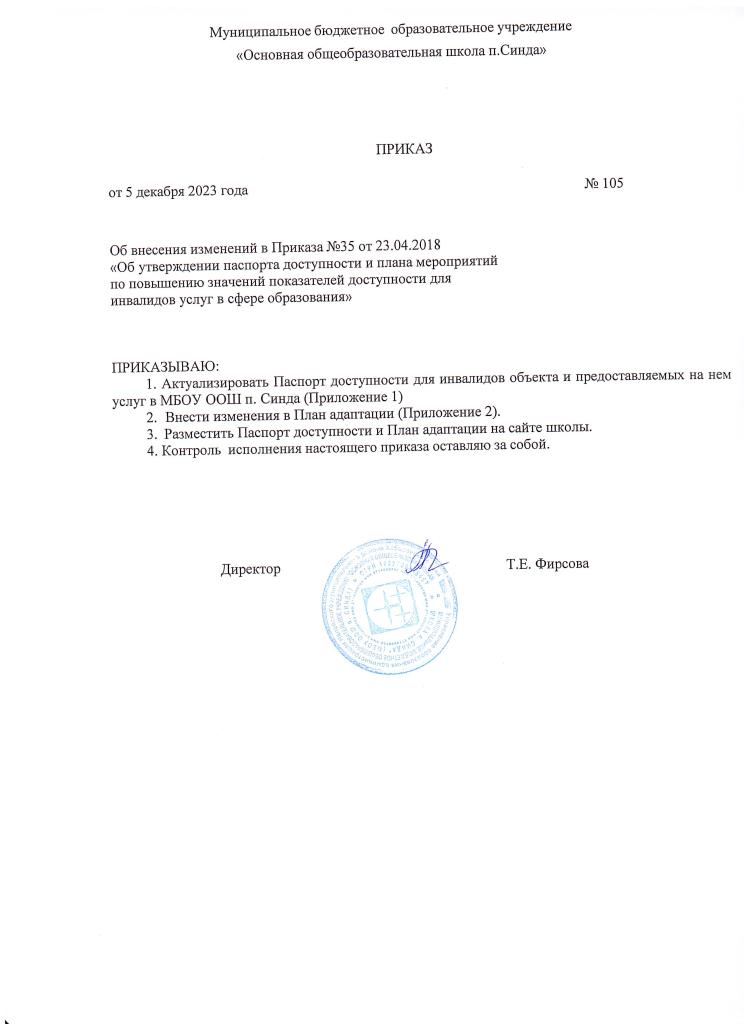                                                                                                                                                                                                                                                                                 Приложение №1Приказ №105 от 05.12.2023ПАСПОРТ ДОСТУПНОСТИобъекта социальной инфраструктуры1. Общие сведения об объекте1.1. Наименование (вид) объекта __Муниципальное бюджетное общеобразовательное учреждение «Основная общеобразовательная школа п.Синда»_____________________________________________1.2. Адрес объекта ____Хабаровский край ,Нанайский район , п.Синда, ул.Пассара,14_______________________________________________________1.3. Сведения о размещении объекта:- отдельно стоящее здание ____1___ этажей,  520,5 кв.м- часть здания __________ этажей (или на ___________ этаже), _________ кв.м- наличие прилегающего земельного участка (да, нет); _______да_________ кв.м1.4. Год постройки здания ___1959______, последнего капитального ремонта _____1987_________1.5. Дата предстоящих плановых ремонтных работ: ___2024_____, капитального Сведения об организации, расположенной на объекте1.6. Название организации (учреждения), (полное юридическое наименование – согласно Уставу, краткое наименование) _682353 ,Муниципальное бюджетное общеобразовательное учреждение «Основная общеобразовательная школа п.Синда» (МБОУ ООШ п.Синда) ___1.7. Юридический адрес организации (учреждения) _Хабаровский край, Нанайский район, п.Синда, Пассара 14.______________________________1.8. Основание для пользования объектом (оперативное управление, аренда, собственность)1.9. Форма собственности (государственная, негосударственная) 1.10. Территориальная принадлежность (федеральная, региональная, муниципальная)  1.11. Вышестоящая организация (наименование) __Управление образования администрации Нанайского муниципального района,  Хабаровского края_ _1.12. Адрес вышестоящей организации, другие координаты __Хабаровский край, Нанайский район, с.Троицкое, ул.Калинина,102_______________________2. Характеристика деятельности организации на объекте (по обслуживанию населения)2.1 Сфера деятельности (здравоохранение, образование, социальная защита, физическая культура и спорт, культура, связь и информация, транспорт, жилой фонд, потребительский рынок и сфера услуг, другое) ___________________________________________________________________________2.2 Виды оказываемых услуг ____государственные услуги в области образования. _____________________________________________________2.3 Форма оказания услуг: (на объекте, с длительным пребыванием, в т.ч. проживанием, на дому, дистанционно) 2.4 Категории обслуживаемого населения по возрасту: (дети, взрослые трудоспособного возраста, пожилые; все возрастные категории)2.5 Категории обслуживаемых инвалидов: инвалиды, передвигающиеся на коляске, инвалиды с нарушениями опорно-двигательного аппарата; нарушениями зрения, нарушениями слуха, нарушениями умственного развития2.6 Плановая мощность: посещаемость (количество обслуживаемых в день), вместимость, пропускная способность -120 человек2.7 Участие в исполнении ИПР инвалида, ребенка-инвалида (да, нет) 3. Состояние доступности объекта3.1 Путь следования к объекту пассажирским транспортом (описать маршрут движения с использованием пассажирского транспорта) __Рейсовый автобус, легковой, грузовой автотранспорт. ___________________________________________________________________________, наличие адаптированного пассажирского транспорта к объекту _нет3.2 Путь к объекту от ближайшей остановки пассажирского транспорта:3.2.1 расстояние до объекта от остановки транспорта  1км3.2.2 время движения (пешком)  10 мин3.2.3 наличие  выделенного от проезжей части пешеходного пути (да, нет),3.2.4 Перекрестки: нерегулируемые; регулируемые, со звуковой сигнализацией, таймером; нет3.2.5 Информация на пути следования к объекту: акустическая, тактильная, визуальная; нет3.2.6 Перепады высоты на пути: есть, нет Их обустройство для инвалидов на коляске: да, нет 3.3 Организация доступности объекта для инвалидов – форма обслуживания** - указывается один из вариантов: «А», «Б», «ДУ», «ВНД»3.4 Состояние доступности основных структурно-функциональных зон** Указывается: ДП-В - доступно полностью всем;  ДП-И (К, О, С, Г, У) – доступно полностью избирательно (указать категории инвалидов); ДЧ-В - доступно частично всем; ДЧ-И (К, О, С, Г, У) – доступно частично избирательно (указать категории инвалидов); ДУ - доступно условно, ВНД – временно недоступно3.5. ИТОГОВОЕ  ЗАКЛЮЧЕНИЕ о состоянии доступности объекта социальной инфраструктуры: привести в соответствие согласно нормам, учитывая специфику работы (контингент обслуживания) данного учреждения: объект доступен условно для колясочников и слепых (слабовидящих),по причине того, что  санитарно-гигиеническая комната в здании отсутствует ДУ ( К,С); Доступно частично инвалидам с нарушениями опорно-двигательного аппарата, зрения, полностью-инвалидам с нарушениями умственного развития, слуха.4. Управленческое решение 4.1. Рекомендации по адаптации основных структурных элементов объекта*- указывается один из вариантов (видов работ): не нуждается; ремонт (текущий, капитальный); индивидуальное решение с ТСР; технические решения невозможны – организация альтернативной формы обслуживания4.2. Период проведения работ ___2021-2025г.г. _________________________.4.3 Ожидаемый результат (по состоянию доступности) после выполнения работ по адаптации ДЧ(К,С), ДП(О,Г,У)Оценка результата исполнения программы, плана (по состоянию доступности) 4.4. Для принятия решения требуется, не требуется (нужное подчеркнуть):Согласование ____________________________________________________________________________Имеется заключение уполномоченной организации о состоянии доступности объекта (наименование документа и выдавшей его организации, дата), прилагается ___________________________________________________________________________4.5. Информация размещена (обновлена) на Карте доступности Хабаровского края (дата) ___________________________________________________________________________(наименование сайта, портала)                                                                                                                                                                                                                      Приложение №2                                                                                                                                                                                                                       Приказ№105 от 05.12.2023Планадаптации ____МБОУ ООШ п.Синда______ к потребностям инвалидов и других маломобильных групп населения 2023 г       05.12.2023                 директор                                            /Т.Е.Фирсова/               (дата)                                  (должность)                                                               (Ф.И.О, подпись)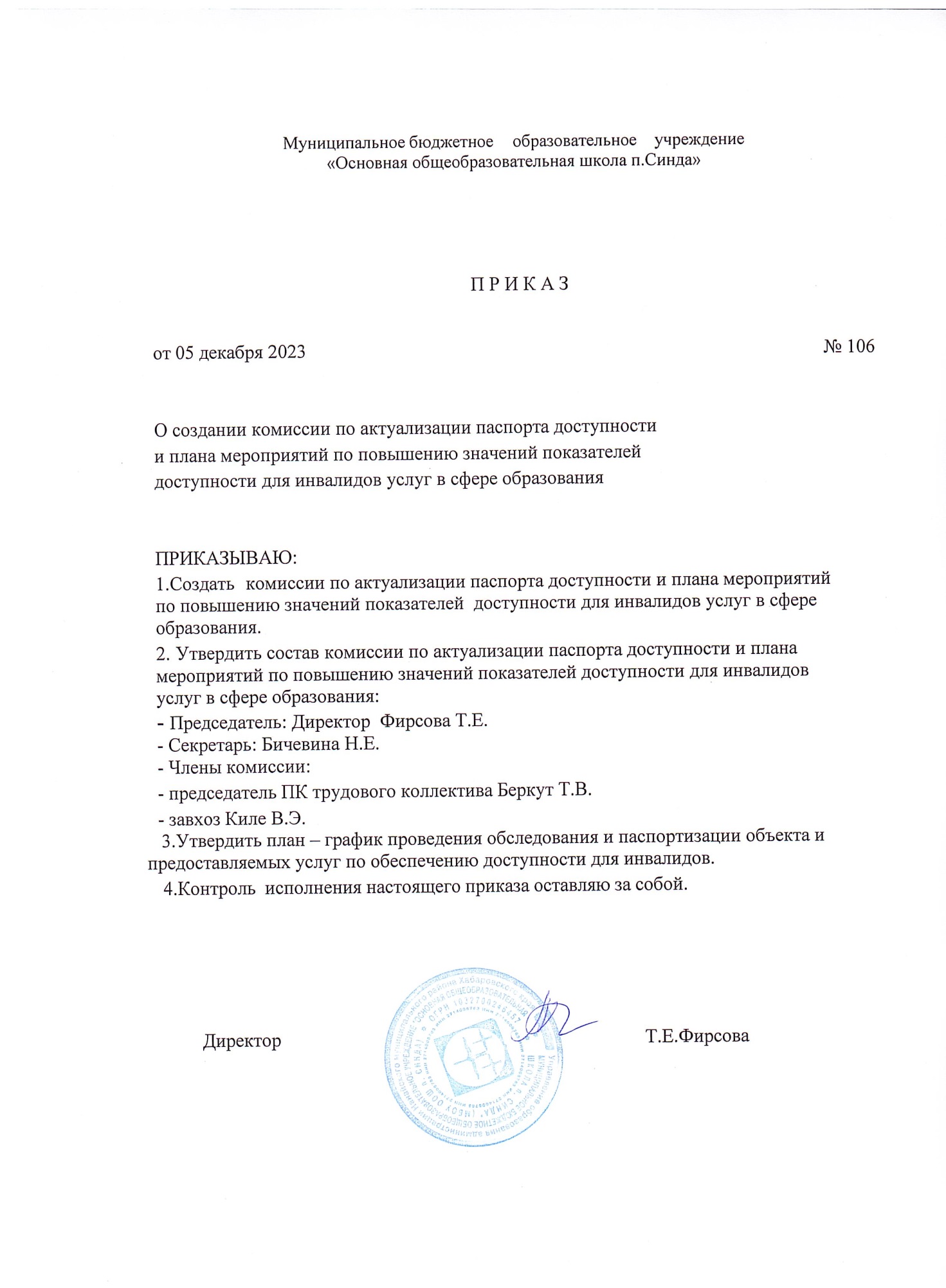                                                                            Приложение № 1                                                                  Приказ №106 от 05.12.2023ПЛАН – ГРАФИКобследования объекта  предоставляемых услуг по обеспечению доступности для инвалидов№№п/пКатегория инвалидов(вид нарушения)Вариант организации доступности объекта(формы обслуживания)*1.Все категории инвалидов и МГНБ,А,ДУв том числе инвалиды:2передвигающиеся на креслах-коляскахДУ3с нарушениями опорно-двигательного аппаратаА4с нарушениями зренияБ5с нарушениями слухаА6с нарушениями умственного развитияА№№п \пОсновные структурно-функциональные зоныСостояние доступности, в том числе для основных категорий инвалидов**1Территория, прилегающая к зданию (участок)ДП-И (О,Г,У,С)2Вход (входы) в зданиеДП-В (О,Г,У,С)3Путь (пути) движения внутри здания (в т.ч. пути эвакуации)-ДП-И (О,Г,У,С)4Зона целевого назначения здания (целевого посещения объекта)ДП-И (О,Г,У,С)5Санитарно-гигиенические помещенияДП-И (С,Г,У)6Система информации и связи (на всех зонах)ДП-И(О,Г,У,С),7Пути движения к объекту (от остановки транспорта)ДП-В№№п \пОсновные структурно-функциональные зоны объектаРекомендации по адаптации объекта (вид работы)*1Территория, прилегающая к зданию (участок)Не нуждается2Вход (входы) в зданиеНе нуждается3Путь (пути) движения внутри здания (в т.ч. пути эвакуации)Ремонт текущий4Зона целевого назначения здания (целевого посещения объекта)Не нуждается5Санитарно-гигиенические помещенияНе нуждается6Система информации на объекте (на всех зонах)Ремонт текущий (установка стендов, и т.д., размещение информации об учреждении от остановки до объекта)7Пути движения  к объекту (от остановки транспорта)Не нуждается8Все зоны и участкиРемонт текущий№ п/пПеречень мероприятий по адаптации объектаМероприятия по временному приспособлению объекта (с указанием срока)Срок исполненияАльтернативный способ оказания услуги в случае невозможности адаптации объекта12               3451.Оборудование пандусом входного крыльца2028г.(при поступлении финансирования)исполнено2.Замена входных дверных блоков с установкой дверей, оборудованных автоматическим приводом, с защитой нижней части дверных полотен на высоте 0,3м от уровня пола противоударной  полосой2025г. .(при поступлении финансирования)3.Оборудование сенсорной комнаты2023г. (при поступлении финансирования)4.Установка звонка на входе в школу2019г. (при поступлении финансирования)исполнено5.Окраска крайних ступеней лестниц в контрастные цвета2019г. .(при поступлении финансирования)6.Оборудование рабочих мест в каждом учебном кабинете для учащихся со слабым зрением и слухом2028г. (при поступлении финансирования)7.Оборудование АПС наряду со звуковым дополнительно световым сигналом2029г.(при поступлении финансирования)№п/пНаименование мероприятияСрок исполнения1Обследование МБОУ ООШ п.Синдадо 09.12.2023